ＦＡＸ送信票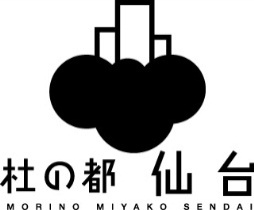 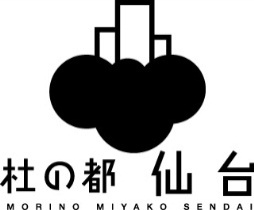 宛  先：仙台市障害者総合支援センター地域リハビリテーション推進係　髙森 行（FAX　022－371－7313）　　　　　　　　　　　　　　　　　平成　　年　　月　　日件名：平成30年度高次脳機能障害基礎講座　申込み参加者代表他参加者※定員50名（先着）。申し込み締め切りは5月10日（木）17時まで。：所属：職種：連絡先（E mail）連絡先（電話/FAX）事業所住所〒〒氏名（ふりがな）所属職種